From time to time funds are made available for special projects to build research capacity in identified areas. Guidelines to special project funding may vary. SSHRC Explore and SSHRC Exchange Grants The newly established SSHRC Explore and Engage grants will provide support for small-scale research projects and knowledge exchange or mobilization activities that fall under SSHRC’s mandate.This new program replaces the Social Change Through Community-Engaged Research Grant. The SSHRC Explore and Exchange grants are Tri-Agency grants administered at the university level. SSHRC Explore and Exchange grants are subject to competitive adjudication by the Committee on Research and Publications.The SSHRC Exchange and Explore grants are financed from an annual grant made to the Mount by SSHRC in general support of research and scholarly work that falls under SSHRC’s mandate. Mount faculty are invited to submit proposals to the Committee on Research and Publications (CRP), chaired by the Associate Vice-President, Research. The CRP will assess proposals on the basis of their alignment with the focus and intentions of the grant initiative and of their potential to achieve the broader goal of building research capacity. Adjudication matrices for the SSHRC Explore and Exchange opportunities can be found on the Research Office website.  Eligibility RequirementThis internal grant competition is open to all current full-time Mount Saint Vincent University faculty. For more information, please see CRP.SOP.002 Eligibility.Applications to these competitions should be completed on the Internal Grant Application forms CRP.FORM. 012 SSHRC Explore Grant, and CRP.FORM.013 SSHRC Exchange Grant. For further information or inquiries, please contact research@msvu.ca. 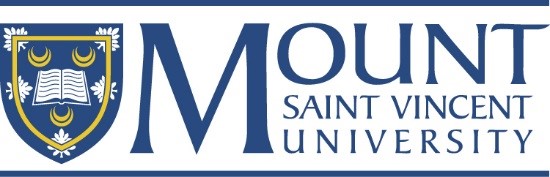 Committee on Research and PublicationsDOC #CRP.SOP.010TitleFunding for Special ProjectsDocument TypeStandard Operating ProceduresEffective DateJuly 1st, 2021Version4.0Prev. Version3.0 Feburary 2019Next Review2024SSHRC EXPLORE (up to $5,000 for one year)SSHRC EXCHANGE ($500 and up to $2500 for one year)Supports small-scale innovation and experimentation.Encourages development of pilot projects, new research frameworks and ideas.Enables researchers to hire students at any level. Helps position recipients for success at the national level.Researchers can hold only one SSHRC Explore grant at a time.Supports knowledge exchange or mobilization activities both within and beyond the academic community.  Fosters the flow of and exchange of social sciences and humanities knowledge.Researchers can hold only one SSHRC Exchange grant at a time. 